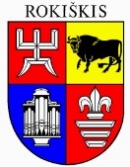 ROKIŠKIO RAJONO SAVIVALDYBĖS ADMINISTRACIJOS DIREKTORIUSĮSAKYMASDĖL PASIRENGIMO PEREITI PRIE CENTRALIZUOTAI TEIKIAMŲ DOKUMENTŲ VALDYMO BENDROSIOS INFORMACINĖS SISTEMOS PASLAUGŲ VEIKSMŲ PLANO PATVIRTINIMO IR DARBO GRUPĖS SUDARYMO2024 m. birželio 6 d. Nr. AV-352RokiškisVadovaudamasis Lietuvos Respublikos vietos savivaldos įstatymo 33 straipsnio 3 dalies 2 punktu ir 34 straipsnio 6 dalies 2punktu, Lietuvos Respublikos Vyriausybės 2021 m. gruodžio 22 d. nutarimo Nr. 1114 „Dėl Dokumentų valdymo bendrosios informacinės sistemos paslaugų naudojimo“ 3.9.1 punktu, Lietuvos Respublikos vidaus reikalų ministro 2022 m. vasario 1 d. įsakymu Nr. 1V-76 „Dėl Valstybės ir savivaldybių institucijų, įstaigų ir įmonių perėjimo prie centralizuotai teikiamų Dokumentų valdymo bendrosios informacinės sistemos paslaugų grafiko patvirtinimo“:1. Tvirtinu Pasirengimo pereiti prie centralizuotai teikiamų dokumentų valdymo bendrosios informacinės sistemos paslaugų veiksmų planą (pridedama).2. SudarauCentralizuotai teikiamų dokumentų valdymo bendrosios informacinės sistemos paslaugų diegimo Rokiškio rajono savivaldybės administracijoje darbo grupę:Asta Zakarevičienė – Rokiškio rajono savivaldybės administracijos Bendrojo skyriaus vedėja (darbo grupės vadovė);Darius Bieliūnas – Rokiškio rajono savivaldybės administracijos Komunikacijos ir kultūros skyriaus vyriausiasis informacinių technologijų specialistas;Lidija Jasiūnienė – Rokiškio rajono savivaldybės administracijos Teisės ir personalo skyriaus vyriausioji specialistė personalui; Jolita Kalačiovienė – Rokiškio rajono savivaldybės administracijos Bendrojo skyriaus vyresnioji specialistė;Matas Lešinskas – Rokiškio rajono savivaldybės administracijos Komunikacijos ir kultūros skyriaus vyriausiasis informacinių technologijų specialistas;Aušra Linkevičienė – Rokiškio rajono savivaldybės administracijos Bendrojo skyriaus vedėjo pavaduotoja.Įsakymas per vieną mėnesį gali būti skundžiamas Lietuvos administracinių ginčų komisijos Panevėžio apygardos skyriui (Respublikos g. 62, Panevėžys) Lietuvos Respublikos ikiteisminio administracinių ginčų nagrinėjimo tvarkos įstatymo nustatyta tvarka.Jaunimo reikalų  koordinatorius ( vyriausiasis specialistas),		vykdantis administracijos direktoriaus pareigas			Gediminas KriovėAušra Linkevičienė